AAnglican Church of Australia (Swanleigh land and endowments) Act 1979Portfolio:Attorney GeneralAgency:Department of JusticeAnglican Church of Australia (Swanleigh land and endowments) Act 19791979/10117 Dec 197917 Dec 1979Reprinted as at 3 May 2002 Reprinted as at 3 May 2002 Reprinted as at 3 May 2002 Reprinted as at 3 May 2002 Standardisation of Formatting Act 2010 s. 82010/01928 Jun 201011 Sep 2010 (see s. 2(b) and Gazette 10 Sep 2010 p. 4341)Reprint 2 as at 9 Oct 2015 Reprint 2 as at 9 Oct 2015 Reprint 2 as at 9 Oct 2015 Reprint 2 as at 9 Oct 2015 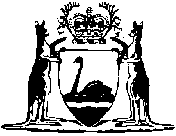 